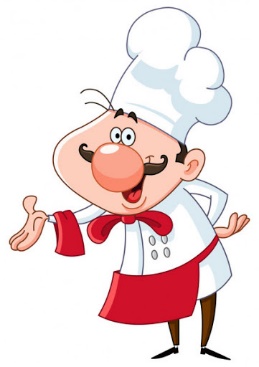 Woda do picia jest stale dostępna dla dzieci	*Alergeny  - zob. wykaz wg rozporządzenia   Jadłospis może ulec częściowym zmianomPONIEDZIAŁEK20.06.2022WTOREK  21.06.2022 ŚRODA22.06.2022CZWARTEK   23.06.2022PIĄTEK	24.06.2022ŚNIADANIE:Pieczywo pszenno- żytnie, razowe  z  miksem, szynka konserwowa (zawartość mięsa 71,4%) ogórek zielony, kawa zbożowa Inka na mleku,  	ŚNIADANIE:  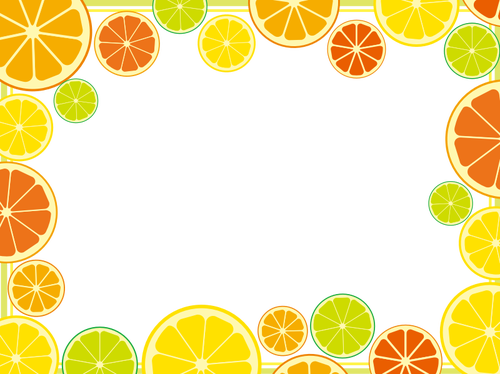 Grzanki   z  miksem tłuszczowym i serem żółtym ,ketchup, kakaoŚNIADANIE: Pieczywo pszenno- żytnie, razowe  z miksem tłuszczowym,  kurczak gotowany ( zawartość mięsa  80%) , papryka,, kawa zbożowa Inka na mleku,  	ŚNIADANIE:Pieczywo pszenno- żytnie, razowe  z  miksem tłuszczowym, twarożek ze szczypiorkiem, kakaoŚNIADANIE: Pieczywo pszenno- żytnie, razowe  z miksem tłuszczowym,  szynka ( zawartość mięsa  71,4%) , sałata, kawa zbożowa Inka na mleku,   Alergeny*:1,6,7,9,10,12Alergeny*:1,7,11Alergeny*:1,7,11Alergeny*:1,7,11Alergeny*:1,6,7,9,10,12OBIAD:Zupa  jarzynowa na wywarze mięsno- warzywnym (marchew, pietruszka, seler, por ) z ziemniakami, spagetti z mięsem mielonym, pieczarkami, papryką, serem żółtym, woda z cytryną, bananOBIAD:Zupa koperkowa na wywarze mięsno- warzywnym (marchew, pietruszka, seler, por) z ryżem, smażony kotlet schabowy z ziemniakami, sałata ze śmietaną , woda z cytryną, arbuzOBIAD: Zupa pieczarkowa na wywarze mięsno- warzywnym (marchew, pietruszka, seler, por) z ziemniakami, kluski francuskie ( wyrób własny) z miksem tłuszczowym i miodem naturalnym , woda z cytryną, kiwiOBIAD:Zupa chłopska  na wywarze mięsno- warzywnym (marchew, pietruszka, seler, por) z ziemniakami i zacierką,  gulasz wieprzowy w sosie własnym z kaszą jęczmienną, ogórek kiszony,  woda z cytryną, truskawkiOBIAD: Zupa biały barszcz  na wywarze mięsno- warzywnym (marchew, pietruszka, seler, por)  z makaronem, smażony filet z ryby z ziemniakami, surówka z kiszonej kapusty, woda z cytryną, marchewAlergeny*:1,7,9Alergeny*:1,3,7,9Alergeny*:1,3,7,9,Alergeny*:1,3,7,9Alergeny*:1 ,3,4,7,9PODWIECZOREK:Pieczywo pszenno- żytnie, razowe  z  miksem tłuszczowym, paprykarz ( wyrób własny), natka,  kawa zbożowa Inka na mlekuPODWIECZOREK:Pieczywo pszenno- żytnie, razowe  z  miksem tłuszczowym , pasztet drobiowy (zawartość mięsa 53% wieprz 36%, drobiowe 17%) ogórek kiszony, kawa zbożowa Inka na mlekuPODWIECZOREK: Pieczywo pszenno- żytnie, razowe  z  miksem tłuszczowym , sałata,  pomidor, ogórek zielony, szczypior, kawa zbożowa Inka na mlekuPODWIECZOREK:Budyń czekoladowy ( wyrób własny), wafel ryżowyPODWIECZOREK:deser z jogurtem naturalnym z musem truskawkowym i gorzką czekoladą, wafel lekkiAlergeny*:1,4,7,11Alergeny*: 1,6,7,9,10,12Alergeny*:1,3,7,11Alergeny*:1,7Alergeny*: 1,7